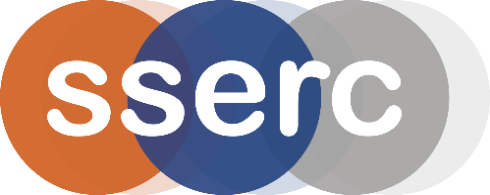 Activity assessedIodine ClockDate of assessment7th July 2022Date of review (Step 5)SchoolDepartmentStep 1Step 2Step 3Step 4Step 4Step 4List Significant hazards here:Who might be harmed and how?What are you already doing?What further action is needed?ActionsActionsActionsList Significant hazards here:Who might be harmed and how?What are you already doing?What further action is needed?by whom?Due dateDoneSulphuric acid is corrosive0.1 mol l-1 sulphuric acid is of no significant hazardTechnician by splashing while preparing 0.1M solution.Wear face shield, nitrile gloves and pvc apron. Sodium hydrogen sulphite is corrosive to eyes0.2 mol l-1 sodium hydrogen sulphite solution is of no significant hazardTechnician by splashing preparing solution.Wear goggles (BS EN166 3) (and perhaps gloves.Iodic acid is corrosive and oxidising.0.038 mol l-1 iodic acid is of no significant hazard.Technician preparing solutions by spillageAvoid raising dust. Wear goggles (BS EN166 3) and gloves. Starch solution is of no significant hazardDescription of activity:Flasks are prepared of known amounts of water with some starch solution. A small amount of sodium hydrogen sulphite solution is added and then the iodic acid. The time taken for the solution to go blue is recorded.The class results are plotted and the class prepares a series of flasks with volumes of water designed to change colour in time to the cannons in the final stages of the 1812 Overture.Additional comments: